Утверждаю 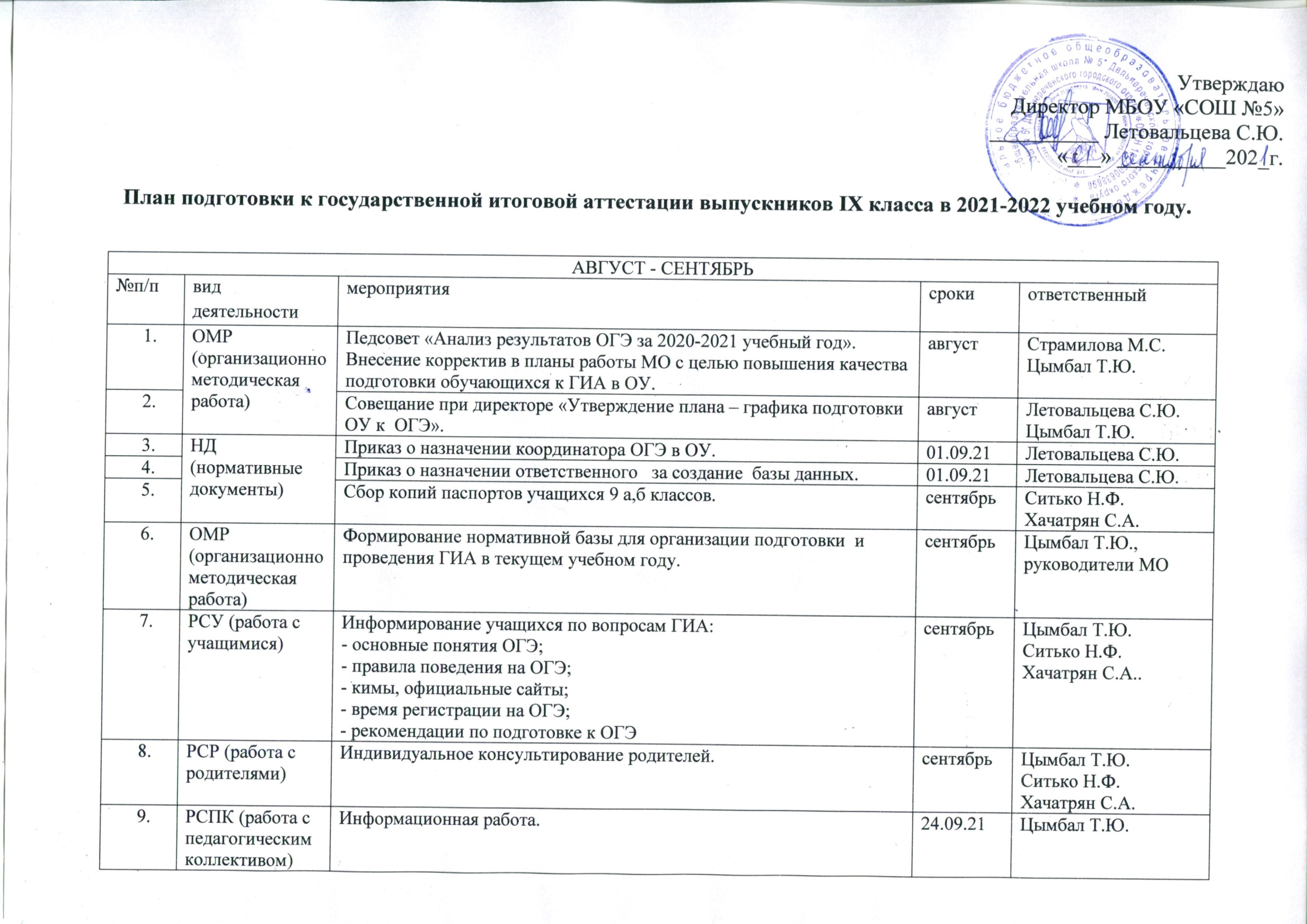 Директор МБОУ «СОШ №5»__________ Летовальцева С.Ю.«___» __________202_г.План подготовки к государственной итоговой аттестации выпускников IX класса в 2021-2022 учебном году.АВГУСТ - СЕНТЯБРЬАВГУСТ - СЕНТЯБРЬАВГУСТ - СЕНТЯБРЬАВГУСТ - СЕНТЯБРЬАВГУСТ - СЕНТЯБРЬ№п/пвид деятельностимероприятия срокиответственныйОМР (организационно методическая работа)Педсовет «Анализ результатов ОГЭ за 2020-2021 учебный год». Внесение корректив в планы работы МО с целью повышения качества подготовки обучающихся к ГИА в ОУ.августСтрамилова М.С.Цымбал Т.Ю.ОМР (организационно методическая работа)Совещание при директоре «Утверждение плана – графика подготовки ОУ к  ОГЭ».  августЛетовальцева С.Ю.Цымбал Т.Ю.НД (нормативные документы)Приказ о назначении координатора ОГЭ в ОУ.01.09.21Летовальцева С.Ю.НД (нормативные документы)Приказ о назначении ответственного   за создание  базы данных.01.09.21Летовальцева С.Ю.НД (нормативные документы)Сбор копий паспортов учащихся 9 а,б классов.сентябрьСитько Н.Ф.Хачатрян С.А.ОМР (организационно методическая работа)Формирование нормативной базы для организации подготовки  и проведения ГИА в текущем учебном году.сентябрьЦымбал Т.Ю., руководители МОРСУ (работа с учащимися)Информирование учащихся по вопросам ГИА: - основные понятия ОГЭ;- правила поведения на ОГЭ;- кимы, официальные сайты;- время регистрации на ОГЭ;- рекомендации по подготовке к ОГЭсентябрьЦымбал Т.Ю.Ситько Н.Ф.Хачатрян С.А..РСР (работа с родителями)Индивидуальное консультирование родителей.сентябрьЦымбал Т.Ю.Ситько Н.Ф.Хачатрян С.А.РСПК (работа с педагогическим коллективом)Информационная работа.24.09.21Цымбал Т.Ю.НД (нормативные документы)Обновление информации о «ГИА – 2022» на сайте школы- план работы ОУ по подготовке к ОГЭ;-информирование о НД по вопросам ГИА.сентябрьЦымбал Т.Ю.НД (нормативные документы)Оформление страницы сайта школы «Государственная итоговая аттестация».- планы работы ОУ по подготовке к государственной итоговой аттестации выпускников 9 и 11 классов;- информирование об основных документах по вопросам ГИА 2021 года.сентябрьЦымбал Т.Ю.Сычева М.П.ОКТЯБРЬОКТЯБРЬОКТЯБРЬОКТЯБРЬОКТЯБРЬ№п/пвид деятельностимероприятия срокиответственныйОМР (организационно- методическая работа)Оформление и обновление информационного стенда «ОГЭ 2022» (в вестибюле III этажа).октябрьЦымбал Т.Ю.ОМР (организационно- методическая работа)Оформление уголка по подготовке к ОГЭ в учебном кабинете 9 а,б класса.октябрьСитько Н.Ф.Хачатрян С.А.РСУ (работа с учащимися)Организация дополнительных занятий с учащимися по подготовке к ОГЭс 01.10.21Цымбал Т.Ю.НД (нормативные документы)Формирование базы данных обучающихся 9-х классов для участия в ОГЭ 01.10.21-08.10.21Ситько Н.Ф.Хачатрян С.А.НД (нормативные документы)Подготовка базы данных по ОУ на электронном носителе.До 08.10.21Ситько Н.Ф.Хачатрян С.А.РСУ (работа с учащимися)Классный час: «Мой выбор экзаменов».октябрьСитько Н.Ф.Хачатрян С.А.РСУ (работа с учащимися)Первичное анкетирование: сбор письменных заявлений выпускников о выборе экзаменов в форме ОГЭ.18.10.21-22.10.21Цымбал Т.Ю.ОМР (организационно- методическая работа)Уточнение и согласование перечня общеобразовательных предметов, выносимых на ОГЭ.25.10.21-28.10.21Цымбал Т.Ю.РСПК (работа с педагогическим коллективом)Информирование по вопросам выбора предметов на ОГЭ.29.10.21Цымбал Т.Ю.РСПК (работа с педагогическим коллективом)Методическая помощь учителям по вопросам подготовки к ОГЭ.октябрьСтрамилова М.С.РСУ (работа с учащимися)Психологическая подготовка учащихся к проведению ГИА.октябрьШинкевич А.А.ОМР (организационно- методическая работа)Контроль учебной нагрузки учащихся 9-х классов. Мониторинг прохождения учебного материала за I четверть.29.10.21-05.11.21Цымбал Т.Ю.РСР (работа с родителями)РС (родительское собрание)- ознакомление с Порядком проведения ГИА;-ознакомление родителей с первичным выбором предметов на ОГЭ.29.10.21Ситько Н.Ф.Хачатрян С.А.РСУ (работа с учащимися)Обеспечение участников ОГЭ учебно-тренировочными материаламиоктябрьЦымбал Т.Ю.НД (нормативные документы)Размещение на сайте школы нормативных правовых документов и методических рекомендаций, регламентирующих ГИА – 2022.октябрьЦымбал Т.Ю.Сычева М.П.РСУ (работа с учащимися)Изучение структуры Кимов ОГЭ по предметам.октябрьУчителя- предметники НОЯБРЬНОЯБРЬНОЯБРЬНОЯБРЬНОЯБРЬ№п/пвид деятельностимероприятиясрокиответственныйНД (нормативные документы)Оформление информации на сайте школы.-информирование о ходе подготовки к государственной итоговой аттестации в 2021-2022 учебном году;- информирование о новых документах по вопросам ГИА 2022 года.ноябрьЦымбал Т.Ю.РСУ (работа с учащимися)Работа по тренировке заполнения бланков ОГЭ.ноябрьУчителя-предметникиРСПК (работа с педагогическим коллективом)Информирование ПК по вопросам подготовки учащихся к ОГЭ.ноябрьЦымбал Т.Ю.РСУ (работа с учащимися)Информационная работа по изучению Порядка проведения ГИА.ноябрьЦымбал Т.Ю.РСР (работа с родителями)Индивидуальное информирование и консультирование по вопросам ОГЭ.ноябрьЦымбал Т.Ю.Ситько Н.Ф.Хачатрян С.А.НД (нормативные документы)Подготовка раздаточных материалов – памяток для выпускников «Правила поведения на ОГЭ».ноябрьЦымбал Т.Ю.РСУ (работа с учащимися)Подготовка выпускников 9-х классов к итоговому  собеседованию по русскому языку.Октябрь-ноябрьКулибаба О.В.ДЕКАБРЬДЕКАБРЬДЕКАБРЬДЕКАБРЬДЕКАБРЬ№п/пвид деятельностимероприятиясрокиответственныйРСУ (работа с учащимися)Сбор письменных заявлений выпускников о выборе экзаменов в форме ОГЭ.17.12.21Цымбал Т.Ю.НД (нормативные документы)Подготовка раздаточных материалов – памяток для выпускников «Правила заполнения бланков».24.12.21Ситько Н.Ф.Хачатрян С.А. РСР (работа с родителями)Проведение родительского собрания по теме «О порядке подготовки и проведения ОГЭ»24.12.21Ситько Н.Ф.Хачатрян С.А.РСПК (работа с педагогическим коллективом)Совещание учителей по вопросу «Подготовка выпускников к ОГЭ – 2021»24.12.21Цымбал Т.Ю.РСУ (работа с учащимися)Проведение классного часа с целью ознакомления с правилами заполнения бланков ОГЭ. «Типичные ошибки в заполнении бланков»17.12.21Васильева О.В.Кулибаба О.В.НД (нормативные документы)Пополнение информационного стенда, школьного сайта по подготовке к ОГЭ.- «Правила поведения на ОГЭ».- «Правила заполнения бланков ОГЭ».27.12.21-30.12.21Цымбал Т.Ю.Сычева М.П.ОМР (организационно- методическая работа)Контроль учебной нагрузки учащихся 9-х классов. Мониторинг прохождения учебного материала за 2 четверть.27.12.21-30.12.21Цымбал Т.Ю.РСУ (работа с учащимися)Организация работы с заданиями различной сложности.декабрьУчителя- предметникиЯНВАРЬЯНВАРЬЯНВАРЬЯНВАРЬЯНВАРЬ№п/пвид деятельностимероприятиясрокиответственныйНД (нормативные документы)Приказ о проведении 1 репетиционного ОГЭ.январьЛетовальцева С.Ю.ОМР (организационно- методическая работа)Подготовка материалов для проведения 1 репетиционного ОГЭ.январьУчителя- предметникиОМР (организационно- методическая работа)Разработка анкеты учащимся для анализа 1 репетиционного ОГЭ.январьЦымбал Т.Ю.РСПК (работа с педагогическим коллективом)Изучение нормативных документов.28.01.22Цымбал Т.Ю.РСР (работа с родителями)Беседа с родителями «Построение режима дня школьника во время подготовки к экзамену с учетом индивидуальных особенностей».28.01.22Ситько Н.Ф.Хачатрян С.А.РСУ (работа с учащимися)Работа по заполнению бланков.январьУчителя-предметникиСитько Н.Ф.Хачатрян С.А.РСУ (работа с учащимися)Проведение классного часа с целью мотивации  обучающихся по подготовке к ОГЭ.21.01.22Учителя-предметникиСитько Н.Ф.Хачатрян С.А.РСУ (работа с учащимися)Работа с заданиями различной сложности.январьУчителя-предметникиФЕВРАЛЬФЕВРАЛЬФЕВРАЛЬФЕВРАЛЬФЕВРАЛЬ№п/пвид деятельностимероприятиясрокиответственныйНД (нормативные документы)Приказ о проведении 1 пробного внутришкольного ОГЭ по математике и русскому языку.01.02.22Летовальцева С.Ю.ОМР (организационно- методическая работа)Проведение 1 пробного внутришкольного ОГЭ по математике и русскому языку.07.02.22-11.02.22Цымбал Т.Ю.Васильева О.В. Кулибаба О.В.ОМР (организационно- методическая работа)Проведение итогового собеседования по русскому языку.февральЦымбал Т.Ю.РСУ (работа с учащимися)Анкетирование учащихся после проведения 1 пробного внутришкольного ОГЭ.14.02.22-18.02.22Цымбал Т.Ю.РСУ (работа с учащимися)Окончательный выбор выпускниками 9-х классов предметов для прохождения ГИА.21.02.22-25.02.22Цымбал Т.Ю.РСР (работа с родителями)РС по вопросам: - инструктаж о порядке организации ГИА;-разъяснительная работа о порядке апелляции;- результаты I внутришкольного ОГЭ.25.02.22Ситько Н.Ф.Хачатрян С.А.НД (нормативные документы)Справка о результатах проведения 1 пробного внутришкольного ОГЭ по математике и русскому языку.25.02.22Цымбал Т.Ю.РСПК (работа с педагогическим коллективом)Производственное совещание «Результаты 1 пробного внутришкольного ОГЭ».25.02.22Цымбал Т.Ю.МАРТМАРТМАРТМАРТМАРТ№п/пвид деятельностимероприятиясрокиответственныйРСУ (работа с учащимися)Классный час по теме: «Способы поддержки работоспособности. Рекомендации по подготовке к ОГЭ».                                                                                                                                                     04.03.22Ситько Н.Ф.Хачатрян С.А.Цымбал Т.Ю.РСУ (работа с учащимися)Семинар – практикум «Работа с бланками; типичные ошибки при заполнении бланков».11.03.22Учителя-предметники,Цымбал Т.Ю.РСПК (работа с педагогическим коллективом)Информирование о нормативных документах по организации итоговой аттестации выпускников.25.03.22Цымбал Т.Ю.ОМР (организационно- методическая работа)Проведение мониторинга прохождения учебных программ в 9 классах за 3 четверть.25.03.22-01.04.22Цымбал Т.Ю.РСПК (работа с педагогическим коллективом)Контроль проведения индивидуально-групповых и дополнительных занятий с выпускниками по подготовке к ОГЭ.мартЦымбал Т.Ю.Мороз И.В.ОМР (организационно- методическая работа)Организация работы школьных МО с учетом результатов I репетиционного внутришкольного ОГЭ.Март Страмилова М.С.РСУ (работа с учащимися)Работа с заданиями КИМов различной сложности.Март Учителя-предметникиРСР (работа с родителями)Индивидуальное информирование и консультирование по вопросам, связанным с ОГЭ.Март Цымбал Т.Ю.Ситько Н.Ф.Хачатрян С.А.АПРЕЛЬАПРЕЛЬАПРЕЛЬАПРЕЛЬАПРЕЛЬ№п/пвид деятельностимероприятиясрокиответственныйНД (нормативные документы)Приказ о проведении 2 пробного внутришкольного ОГЭ по математике и русскому языку.01.04.22Летовальцева С.Ю.ОМР (организационно- методическая работа)Подготовка материалов для проведения II пробного внутришкольного ОГЭ.01.04.22-08.04.22Цымбал Т.Ю.,учителя-предметникиОМР (организационно- методическая работа)Проведение II пробного внутришкольного ОГЭ по математике и русскому языку.11.04.22-15.04.22Цымбал Т.Ю.Васильева О.В.Кулибаба О.В.РСУ (работа с учащимися)Анкетирование учащихся после проведения 2 пробного внутришкольного ОГЭ.18.04.22-22.04.22Цымбал Т.Ю.НД (нормативные документы)Справка о результатах проведения 2 пробного внутришкольного ОГЭ по математике и русскому языку.29.04.22Цымбал Т.Ю.РСР (работа с родителями)РС по вопросам:- нормативные документы по организации и проведению ОГЭ в текущем году; - результаты II пробного внутришкольного ОГЭ.29.04.22Ситько Н.Ф.Хачатрян С.А.РСПК (работа с педагогическим коллективом)Производственное совещание «Результаты 2 пробного внутришкольного ОГЭ».29.04.22Цымбал Т.Ю.НД (нормативные документы)Пополнение информации школьного сайта по подготовке к ОГЭ25.04.22-29.04.22Цымбал Т.Ю.Сычева М.П.РСПК (работа с педагогическим коллективом)Посещение и анализ уроков с целью выявления форм и качества подготовки к ОГЭ по предметам, выносимым на ГИА.апрельадминистрацияМАЙМАЙМАЙМАЙМАЙ№п/пвид деятельностимероприятиясрокиответственныйОМР (организационно- методическая работа)Подготовка расписания сдачи ОГЭ, его размещение на информационном стенде и сайте школы.майЦымбал Т.Ю.ОМР (организационно- методическая работа)Составление и утверждение графика проведения консультаций для подготовки к ГИА.09.05.22-13.05.22Цымбал Т.Ю.ОМР (организационно- методическая работа)Проведение мониторинга прохождения учебных программ за 4 четверть, год.16.05.22-20.05.22Цымбал Т.Ю.НД (нормативные документы)Работа с классными журналами. Анализ посещаемости и успеваемости учащихся 9-х классов.09.05.22-13.05.22Цымбал Т.Ю.РСПК (работа с педагогическим коллективом)Педагогический совет по допуску выпускников к сдаче ОГЭ.20.05.22Летовальцева С.Ю.Цымбал Т.Ю.НД (нормативные документы)Приказы по школе: - «Об  ответственности лиц, привлекаемых к работе по проведению ОГЭ».- «О назначении сопровождающих и списке участников ОГЭ»- «О допуске учащихся 9-х классов к ГИА в 2022 году».май Летовальцева С.Ю.ОМР (организационно- методическая работа)Выдача уведомлений выпускникам, допущенным к сдаче ОГЭ.16.05.22-20.05.22Цымбал Т.Ю.РСУ (работа с учащимися)Оповещение учащихся о способе их доставки к месту проведения ОГЭ20.05.22Цымбал Т.Ю.Ситько Н.Ф.Хачатрян С.А.РСУ (работа с учащимися)Уточнение прав и обязанностей участников ГИА 2022.20.05.22Цымбал Т.Ю.РСУ (работа с учащимися)Работа по заполнению бланков.Работа с заданиями различного уровня сложности.майУчителя-предметникиРСПК (работа с педагогическим коллективом)Посещение уроков в 9-х классах. Цель: подготовка к ГИА; организация повторениямайАдминистрация ИЮНЬИЮНЬИЮНЬИЮНЬИЮНЬ№п/пвид деятельностимероприятиясрокиответственныйОМР (организационно- методическая работа)Проведение ГИА.Май-июньКоординатор ОМР (организационно- методическая работа)Анализ полученных результатов по ОГЭ.Июнь Цымбал Т.Ю.НД (нормативные документы)Справка о качестве проведения и результатах ОГЭ.Июнь Страмилова М.С., учителя-предметникиНД (нормативные документы)Формирование отчетов по результатам ОГЭ.Июнь Страмилова М.С.